Муниципальное автономное дошкольное образовательное учреждение – Детский сад  №15 «Страна детства»Конспект  физкультурного занятия с элементами горизонтального пластического балета  в подготовительной школе группе«Мой любимый цирк»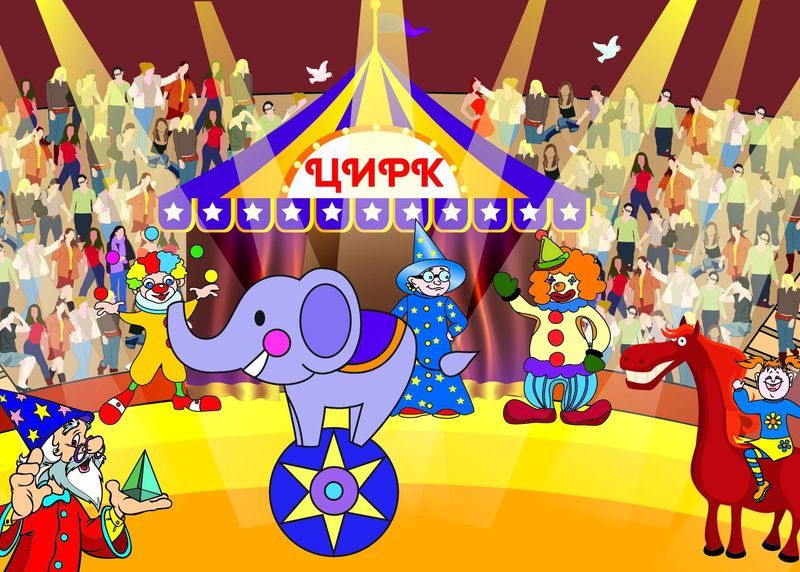                                           Провела:  инструктор по физической культуреОрустук Айгуль Григорьевна                                                 Кызыл - 2018Форма проведения: сюжетно-тематическое  физкультурное занятие Тема: «Мой любимый цирк»Время проведения: 30 минВозрастная группа: дети подготовительной группыОбласть: физическое развитиеПрограммное содержание:Цель: укрепление здоровья детей, воспитание у детей потребности в занятиях физкультурой.Задачи по образовательным областям:Образовательные:  - обогащать двигательный опыт, сохранять и укреплять физическое и психическое здоровье;- закреплять умение соблюдать заданный темп в ходьбе и беге;- учить выразительно выполнять упражнения под музыку, видеть красоту движений.Развивающие:- развивать у детей  познавательный интерес к способам сохранения и укрепления здоровья;- развивать умение, быстроту реакции, координацию движений, ловкость, скоростные качества; - развивать чувство ритма;Воспитательные:- воспитывать у детей умение  проявлять решительность, уверенность в своих силах;- воспитывать умение у детей преодолевать трудности физического характера, терпение и выносливость;- влиять    на воспитание  чувства прекрасного, легкости, грациозности;- воспитывать самостоятельность, творчество, организованность.Оздоровительные:- формировать навыки правильной осанки, развивая опорно-двигательный аппарат;-укреплять органы дыхания, мышцы брюшного пресса;-развивать основные функции вестибулярного аппарата.Инвентарь и оборудования: шнур, гимнастические палки, обручи, конусы.Демонстрационный  материал: карточки с изображением  животных.Методические приемы:  объяснение, показ, поощрение, практическое выполнение, итог. Предварительная работа:  разучивание комплекса горизонтального балета «Мир животных»I. Вводная частьПостроение детей в шеренгу, равнение.  (Музыка № 1)Инструктор:  Плечики расправили, животики втянули, руки прижали к телу Группа - равняйсь, смирно! Здравствуйте! Дети: Здравствуйте! Инструктор: Ребята, посмотрите, какая необычная коробка.  А хотите узнать, что лежит в коробочке?- Здесь лежит нос. Как вы думаете, кому принадлежит этот нос?Ответы детейИнструктор:  Правильно, это нос клоуна. И сегодня мы с вами отправимся цирк, где вы будете не зрителями, а артистами цирка.-Как вы думаете, какими должны быть артисты цирка?Дети:  сильными, ловкими, смелыми!Инструктор:  Готовы отправится?Дети: Да! (Музыка № 2 Фанфары) Внимание, внимание! Начинаем цирковое представление! Встречайте артистов цирка!  (Звучат аплодисменты)Ходьба и бег под музыкальное сопровождение. Музыка № 3- Артисты цирка выходят на арену (ходьба в колонне по одному) Затем идут «гимнасты» - (ходьба на носках);- «Медведи» - (ходьба на внешней стороне ступни);- «Силачи» - (ходьба со сгибанием рук имитация силачей);- «Цирковые лошадки» - (ходьба с высоким подниманием колена);- «Жонглеры» - (боковой галоп);- «Клоуны» - (гусиный шаг);- «Бегут собачки» - (легкий бег в колонне по одному);- Артисты уходят с арены. Обычная ходьба. Упражнения на восстановление дыхания. Вдох через нос, выдох через рот. Инструктор: А сейчас перед вами выступят известные гимнасты (аплодисменты) II основная часть. ОРУ с  гимнастическими палками в шахматном порядке.  Тройка. Двойка.  Музыка № 41. И.п.: о.с., палка внизу, хватом обеими руками. 1-палку поднять вверх, правую ногу отставить назад на носок; 2-и.п. То же левой ногой (6-8раз).2. И.п.: ноги врозь, палка в обеих руках внизу. 1-поднять палку вверх, 2-наклониться, коснуться пола, 3-выпрямиться, поднять палку вверх, 4-и.п. (6-8раз).3. И.п.: о.с., палка хватом обеими руками у груди. 1-2 присесть, палку вынести вперед, 3-4 и. п. (6-8раз).4. И.п.: стойка на коленях, палка внизу хватом сверху. 1- поворот вправо, коснуться рукой пятки левой ноги, 2-и.п. То же влево (6-8раз).5. И.п.: лёжа на животе, руки с палкой согнуты в локтях. 1-вынести палку вперед, прогнуться, 2-и.п.(6-8раз).6. И.п.: о.с., палка внизу. 1-согнуть правую ногу, положить палку на колено, 2-и.п. То же левой ногой. (6-8раз).7. И.п.: стоя боком к палке, палка на полу. Прыжки через палку боком, в чередовании с ходьбой на месте. (3-4раза).Дыхательная гимнастика.  Дышим свободно  и глубоко. Вдох через нос, выдох через рот. Построение в  1 колонну.  Музыка № 5 (марш)ОВДИнструктор: А сейчас на арену выходят дрессированные животные (звучат аплодисменты).  Комплекс горизонтального пластического балета «Мир животных» (картинка № 1, 2, 3, 4, 5, 6, 7, 8, 9, 10, 11, 12.)Дети ложатся на пол парами.  Музыка № 6Разминка для стоп. 1. «Журавль»  И.п. – лежа на спине, головой друг к другу, держась за локти второго ребенка, медленно, поочередно поднять правую и левую ногу. Носок тянем вверх. Задержаться в нужное время.2. «Тюлень» И.п. – лежа на спине, поднять обе ноги вверх и также медленно возвратить  их в исходное положение.3. «Жираф» И.п. – лежа на спине, руки вытянуты вдоль тела, ладонями вниз, ноги согнуть в коленях, поднять правую ногу вверх и туловище. 4. «Дельфин» И.п. – лежа на полу, ноги согнуты в коленях, ступни параллельно друг другу на ширине плеч подняты к бедрам,  руки разведены за голову, опираются о пол ладонями, пальцы обращены к туловищу, округляем спину, максимально поднимая бедра наверх за счет силы рук и ног. Задерживаемся наверху пару секунд и медленно лечь обратно на пол.5. «Крокодил» И.п. – лежа на спине, держась за локти второго ребенка, перевернуться на живот. И обратно.6. «Страус»И.п. – лежа на животе, руки вытянуты вдоль тела, ладони прижать к полу. Поднять прямые ноги насколько можно выше, опираясь об пол руками, грудью, подбородком. Задержаться нужное время. Вернуться в исходное положение.7. «Змея»И.п. – лежа на животе, ноги вместе, руки согнуть в локтях, ладони на полу на уровни плеч.  Медленно поднимаясь на руках, поднять сначала голову, затем грудь. Прогнуться насколько возможно. Задержаться нужное время. Медленно вернуться в исходное положение.8. «Собака» И.п.- лечь на живот, ноги вместе, руки согнуть в локтях, ладони положить на пол на уровни плеч. Плавно, без рывков, разгибая руки, поднять голову, грудь. Одновременно, сгибая ноги в коленях, постараться дотянуться ступнями до головы. Задержаться нужное время. Вернуться в исходное положение. 9. «Кошечка»И.п. – встать на колени, прямыми руками упереться в пол на уровне плеч. Поднять голову, максимально прогнуть спину («ласковая кошечка»). Задержаться нужное время. Опустить  голову, максимально выгнуть спину («сердитая кошечка»). Задержаться нужно время.  10. «Лев»И.п. – сесть на пятки, руки в упоре сзади, параллельно одна другой. Выгнуть спину и откинуть голову назад.11. «Лебеди»И.п. – сидя на коленях, лицом друг к другу, держась за руки, назад прогнуться как можно дальше. Задержаться нужно время.  И вернуться в исходное положение. 12. «Голуби»И.п. – стоя на коленях, лицом друг к другу, держась за руки, подняться на колени, руки через стороны, посмотреть вверх. Задержаться нужно время.  И вернуться в исходное положение. Релаксация. Спокойно лежать под музыку закрытыми глазами. Музыка № 7Инструктор:  Парами по залу. Молодцы! Выступили отлично. А теперь поиграем в игру «Цирковые лошадки»Подвижная игра «Цирковые  лошадки»      На одной стороне зала выложены обручи «стойла для лошадок» (количество обручей на 1-2 меньше количества детей). На другой  стороне зала обозначен круг «Арена». Дети в роли лошадок идут по кругу, выполняя определенные команды: «Лошадки шагом» (ходьба, высоко поднимая колени, руки на поясе), «Галопом» (боковой галоп), «Рысью» (бег по кругу). По сигналу « В стойла!», дети лошадки бегут и занимают любой обруч. Те, кто не успел занять место, выходят и з игры. Количество обручей уменьшается, и игра снова повторяется. Игра повторяется 2-3 раза.                                    III Заключительная частьПостроение в шеренгу. Инструктор: В цирке весело нам очень,                       Мы смеемся и хохочем.                       Представлению конец.                      Кто смотрел - тот молодец!      Наше цирковое представление подошло к концу.  Давайте совершим круг почета по арене и выйдем к зрителям на поклон. Музыка № 8Ходьба в колонне по одному по кругу, каждый ребенок выходит – артист  выполняем произвольный придуманный  поклон, а остальные аплодируют.   